漁村情報発信ポータルサイト（http://nagisa-portal.jp）登録申請様式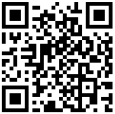 下記、必要事項をご記入のうえ一般社団法人全日本漁港建設協会（担当：田原、國武）へ、メールまたはFAXでお送り下さい。申請用紙送付先一般社団法人全日本漁港建設協会　（担当：田原、國武）TEL: 03-6661-1155　FAX : 03-6661-1166MAIL：info@zengyoken.jp団体名連絡先住　所（〒　　　-　　　　）（〒　　　-　　　　）（〒　　　-　　　　）（〒　　　-　　　　）（〒　　　-　　　　）（〒　　　-　　　　）（〒　　　-　　　　）（〒　　　-　　　　）連絡先電　話担当者名担当者名連絡先E-mailHPアドレスFacebookTwitterTwitterTwitterInstagramYouTubeYouTubeYouTubeクックパッド紹介文「漁港めし」名　称（　　　　　　　　　　　　　　　　　　　　　　　　　　　）紹介文（　　　　　　　　　　　　　　　　　　　　　　　　　　　）名　称（　　　　　　　　　　　　　　　　　　　　　　　　　　　）紹介文（　　　　　　　　　　　　　　　　　　　　　　　　　　　）名　称（　　　　　　　　　　　　　　　　　　　　　　　　　　　）紹介文（　　　　　　　　　　　　　　　　　　　　　　　　　　　）名　称（　　　　　　　　　　　　　　　　　　　　　　　　　　　）紹介文（　　　　　　　　　　　　　　　　　　　　　　　　　　　）名　称（　　　　　　　　　　　　　　　　　　　　　　　　　　　）紹介文（　　　　　　　　　　　　　　　　　　　　　　　　　　　）名　称（　　　　　　　　　　　　　　　　　　　　　　　　　　　）紹介文（　　　　　　　　　　　　　　　　　　　　　　　　　　　）名　称（　　　　　　　　　　　　　　　　　　　　　　　　　　　）紹介文（　　　　　　　　　　　　　　　　　　　　　　　　　　　）名　称（　　　　　　　　　　　　　　　　　　　　　　　　　　　）紹介文（　　　　　　　　　　　　　　　　　　　　　　　　　　　）名　称（　　　　　　　　　　　　　　　　　　　　　　　　　　　）紹介文（　　　　　　　　　　　　　　　　　　　　　　　　　　　）ホームページ（SNS）に掲載されている情報味わう味わう買い物学び・遊ぶ学び・遊ぶ学び・遊ぶ泊まる泊まる絶景ホームページ（SNS）に掲載されている情報アピールしたい海産物海産物（　　　　　　　　　　　　　　　　　　　　　　　　　　　）紹介文（　　　　　　　　　　　　　　　　　　　　　　　　　　　）海産物（　　　　　　　　　　　　　　　　　　　　　　　　　　　）紹介文（　　　　　　　　　　　　　　　　　　　　　　　　　　　）海産物（　　　　　　　　　　　　　　　　　　　　　　　　　　　）紹介文（　　　　　　　　　　　　　　　　　　　　　　　　　　　）海産物（　　　　　　　　　　　　　　　　　　　　　　　　　　　）紹介文（　　　　　　　　　　　　　　　　　　　　　　　　　　　）海産物（　　　　　　　　　　　　　　　　　　　　　　　　　　　）紹介文（　　　　　　　　　　　　　　　　　　　　　　　　　　　）海産物（　　　　　　　　　　　　　　　　　　　　　　　　　　　）紹介文（　　　　　　　　　　　　　　　　　　　　　　　　　　　）海産物（　　　　　　　　　　　　　　　　　　　　　　　　　　　）紹介文（　　　　　　　　　　　　　　　　　　　　　　　　　　　）海産物（　　　　　　　　　　　　　　　　　　　　　　　　　　　）紹介文（　　　　　　　　　　　　　　　　　　　　　　　　　　　）海産物（　　　　　　　　　　　　　　　　　　　　　　　　　　　）紹介文（　　　　　　　　　　　　　　　　　　　　　　　　　　　）